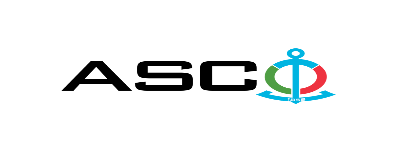 “AZƏRBAYCAN XƏZƏR DƏNİZ GƏMİÇİLİYİ” QAPALI SƏHMDAR CƏMİYYƏTİNİN№AM-093/2021 nömrəli 15.12.2021-ci il tarixində Dəftərxana ləvazimatlarının satınalınması məqsədilə keçirdiyiAÇIQ MÜSABİQƏNİN QALİBİ HAQQINDA BİLDİRİŞ                                                              “AXDG” QSC-nin Satınalmalar KomitəsiSatınalma müqaviləsinin predmetiDəftərxana ləvazimatlarıQalib gəlmiş şirkətin (və ya fiziki şəxsin) adıOfis aləmi MMCMüqavilənin qiyməti204 266,31 AZN ƏDV-sizİş və ya xidmətlərin yerinə yetirilməsi müddəti1 İL ƏRZİNDƏ